УКРАЇНА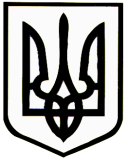 НОВОГРАД-ВОЛИНСЬКА РАЙОННА РАДАЖИТОМИРСЬКОЇ ОБЛАСТІР І Ш Е Н Н ЯВосьма  сесія                                                                                VІІІ скликаннявід 22 жовтня 2021 року Про внесення змін до рішення районної ради від 29.04. 2021 року №69  Про районну програму розвитку та фінансової підтримки КНП «Новоград-Волинське міськрайонне територіальне медичне об’єднання» на 2021 рік Заслухавши інформацію генерального директора КНП «Новоград-Волинське міськрайонне територіальне медичне об’єднання» Бориса В.М. щодо внесення змін до рішення районної ради від 29.04. 2021 року №69  Про районну програму розвитку та фінансової підтримки КНП «Новоград-Волинське міськрайонне територіальне медичне об’єднання» на 2021 рік, відповідно до пункту 16 частини 1 ст.43 Закону України „Про місцеве самоврядування в Україні” та враховуючи рекомендації постійних комісій з питань бюджету, соціально-економічного розвитку, комунальної власності, транспорту та зв’язку,  районна рада ВИРІШИЛА:Внести зміни в додаток до рішення районної ради від 29.04. 2021 року №69  Про районну програму розвитку та фінансової підтримки КНП «Новоград-Волинське міськрайонне територіальне медичне об’єднання» на 2021 рік, зокрема:в пункті 8 «Паспорт програми» цифри 604,0 замінити цифрами 1129,0;План заходів програми розвитку та фінансової підтримки комунального некомерційного підприємстві «Новоград-Волинське міськрайонне територіальне медичне об’єднання» на 2021 рік викласти в новій редакції згідно з додатком.2. Контроль за виконанням рішення покласти на постійну комісію  з питань бюджету, соціально-економічного розвитку, комунальної власності, транспорту та зв’язку.Голова районної ради                                                     А.Л.Загривий